Протокол № 7 от 16.12.2020г.МАУ ДО «Станция детского, юношеского туризма и экологии» г. ЧайковскогоОб итогах Межрегионального дистанционного конкурсанародного творчества и ремёсел «Идёт бычок качается»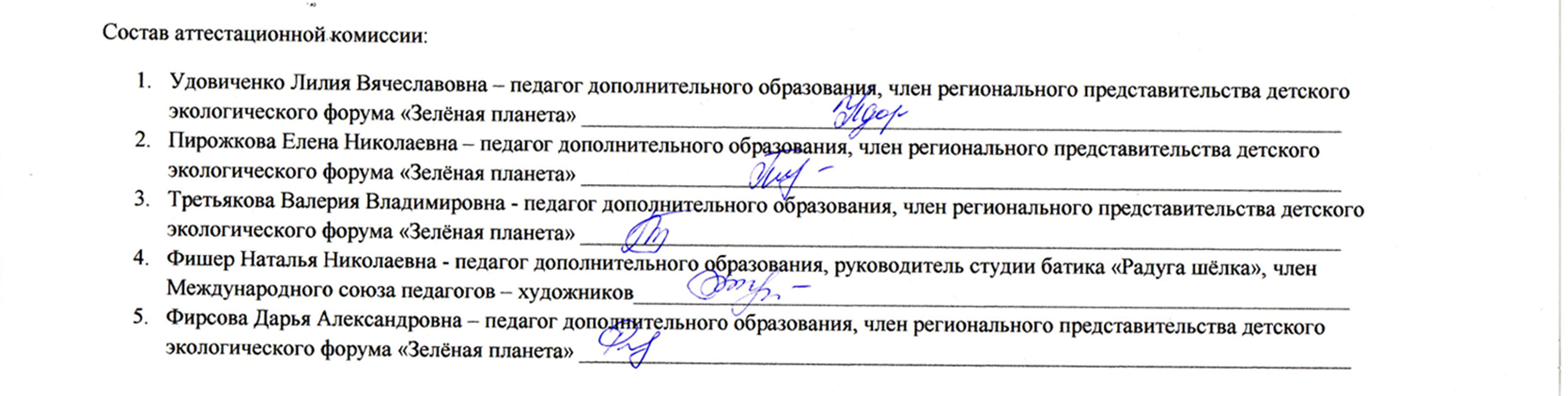 № п/пФамилия, имя участникавозрастОбразовательное учреждениеРегион, город, село.РуководительНазвание работыНоминацияРезультат1.Головач Аврора4 годаМАДОУ «Детский сад № 92»Башкортостан, Город СтерлитамакСоловей Наталья ИвановнаАх, какой бычокПластилин и тестоДиплом 2 степени2.Петров Павел4 годаМАДОУ «Детский сад № 92»Башкортостан, Город СтерлитамакСоловей Наталья ИвановнаБычок-поварёнокПластилин и тестоЛауреат3.Бикмаева Самира4 годаМАДОУ «Детский сад № 92»Башкортостан, Город СтерлитамакСоловей Наталья ИвановнаБычок-копилкаПластилин и тестоДиплом 3 степени4.  Касимов Ренат    3годаСП «Березниковский детский сад»Пермский край, Бардымский район, с.БерезникиАбдалова Алёна Артуровна  Бычок «Лео»Бумага и картонДиплом 3 степени5.  Латыпов Тимур   3годаСП «Березниковский детский сад»Пермский край, Бардымский район, с.БерезникиАбдалова Алёна АртуровнаБычок  «Гаврюша»Крупы и природные материалыДиплом 2 степени6.Караневич Александра2года МБДОУ д/с №11 города Воткинска УРУдмуртская Республика город ВоткинскАбдрахманова Ольга Николаевна«Идет бычок качается»«Пластилин и тесто»Диплом 2 степени7.Лабутин Иван3 годаМАДОУ «Кондратовский детский сад «Ладошки»». Пермского района Пермского края.д. КондратовоПермякова Анастасия Анатольевна Акбарова Ольга Сергеевна«Бычок».«Ткань и пряжа».Лауреат9.Аков Артём Акова Дарья3 годаМАДОУ «Кондратовский детский сад «Ладошки»». Пермского района Пермского края.д. КондратовоПермякова Анастасия Анатольевна Акбарова Ольга Сергеевна«Бычки-двойняшки».«Калейдоскоп идей»Лауреат10.Мусагитова Арина Ильшатовна10 летМАУ ДО «Дом детского творчества»с.БардаАкбашева Гульназ Ильдаровна    Бычок с бочком Пластилин и тестоДиплом 2 степени11.Суяргулов Нияз10 летМАУ ДО «Дом детского творчества»с.БардаАкбашева Гульназ ИльдаровнаВеселый бычокПластилин и тестодиплом 1 степени12.Михайлов Михаил3 годаМДОУ «Детский сад №69 комбинированного вида»Республика Коми, город УхтаАлексеева Оксана Николаевна, Глебова Мария Николаевна«Осенние чудо»«Калейдоскоп идей»Лауреат13. Волкова Маргарита3 годаМДОУ «Д/с №69»Город УхтаАлексеева О.Н. Глебова М.Н. «Идёт бычок качается»«Ткань и пряжа»Лауреат14Балюлина Варвара3 годаМДОУ «Д/с №69»Город УхтаАлексеева Оксана Николаевна.  Глебова М.Н. «Идёт бычок качается»Пластилин и тестоДиплом 3 степени15 Попова Александра3 годаМДОУ «Д/с №69»Город УхтаАлексеева О.Н. Глебова М.Н. «Идёт бычок качается»«Бумага и картон»Лауреат16Коллектив вспитанников старшей разновозрастной группы4-7 летМАОУ «Тисовская СОШ-ДС», Тисовский детский садПермский край, Суксунский городской округ, село ТисАристова Евгения ПавловнаНовогодняя поздравительная  газета«Бумага и картон»Диплом 1 степени17Афонина Мария4 годаМБДОУ №15РБ г.ОктябрьскийАфонина Ольга Николаевна«Идет бычок качается»РисунокЛауреат18Абдужабарова Амира9 летМБУ ДО Дом пионеров и школьников г. ЯнаулРеспублика Башкортостан, г. ЯнаулАхматянова Эльвера ТимерхановнаСимвол Наступающего года « Бычок»« Ткань и пряжа»Диплом 1 степени19Сухано Владимир6 летМБДОУ Детский сад № 37 «Лукоморье»г ЧайковскийГазиева Марина Нурикановна Солодянкина Кристина Дмитриевна«Бычок«Ткань и пряжа»Лауреат20Гильманов        Ильмир9 летМБУ ДО ДДТ «Радуга талантов» на базе МБОУ «Крындинская начальная школа-детский сад»Республика Татарстан с.КрындыАхунова Гульфия Минегалиевна«Бычок»«Калейдоскоп идей»Диплом 1 степени21Коробейников  Рустам    8 летМБУ ДО ДДТ «Радуга талантов» на базе МБОУ «Крындинская начальная школа-детский сад»Республика Татарстан с.КрындыАхунова Гульфия Минегалиевна«Бычок»«Ткань и пряжа»Диплом 2 степени22Ашихмина Ульяна6 летСтаромартьяновский детский сад структурное подразделение  МБДОУ « Центр развития ребенка - №1 с. Завьялово» Удмуртская республика, Завьяловский район, д. Старое МартьяновоАшихмина Ольга Викторовна« Идет бычок качается»«Пластилин и тесто»Диплом 3 степени23Чернова Кира5 годаМБДОУ детский сад «Вишенка» № 44Ростовская область, Октябрьский  район, сл. КрасюковскаяБаскакова Светлана Ривкатовна«Символ года- белый бычок»«Калейдоскоп идей»Диплом 2 степени24Сергиенко Степан5 летМБДОУ детский сад «Вишенка» № 44Ростовская область, Октябрьский  район, сл. КрасюковскаяБаскакова Светлана Ривкатовна«Символ 2021 года- бычок»«Калейдоскоп идей»Диплом 3 степени25Жукова Виктория 4 годаМБДОУ детский сад «Вишенка» № 44Ростовская область, Октябрьский  район, сл. КрасюковскаяБаскакова Светлана Ривкатовна«Бычок из соленого теста»«Калейдоскоп идей»Диплом 1 степени26Баскакова Мария5 летМБДОУ детский сад «Вишенка» № 44Ростовская область, Октябрьский  район, сл. КрасюковскаяБабяк Ирина Валерьевна«Бычок 2021»«Калейдоскоп идей»Диплом 2 степени27Баймуратова Самира5 летМАДОУ «Детский сад №5»г. Стерлитамак Республика БашкортостанБахтиярова Аделя Рамилевна«Символ наступающего нового года»ПоделкаЛауреат28Макаров Иван5 летМАДОУ «Детский сад №5»г. Стерлитамак Республика БашкортостанМусина Альфия Ахметовна«Бычок»ПоделкаДиплом 3 степени29Кабирова Камила5 летМАДОУ «Детский сад №5»г. Стерлитамак Республика БашкортостанКабирова Алия Рашитовна«Бычок – серый бочок»ПоделкаЛауреат30Ахметшин Наиль5 летМАДОУ «Детский сад №5»г. Стерлитамак Республика БашкортостанГареева Ирина Минхатовна«Бычок»ПоделкаЛауреат31Саватеева Полина15 летКУ УР «Можгинский детский дом»Удмуртская Республика, г.МожгаЛучинкина Татьяна Павловна«Бычок в клетку бочок»Ткань и пряжаДиплом 1 степени32Берман Данил12 летКУ УР «Можгинский детский дом»Удмуртская Республика, г.МожгаКарпушкин Анатолий Андреевич«Бычок – смоляной бочок»«Калейдоскоп идей»Диплом 1 степени33Денисов Леонид4 годаМуниципальное общеобразовательное автономное учреждение средняя общеобразовательная школа № 10 «Центр образования» городского округа город Нефтекамск Республики БашкортостанРеспублика Башкортостан, город НефтекамскСеменова Светлана СергеевнаБычокТкань и пряжаДипом 3 степени34Мансуров Латиф4 годаМуниципальное общеобразовательное автономное учреждение средняя общеобразовательная школа № 10 «Центр образования» городского округа город Нефтекамск Республики БашкортостанРеспублика Башкортостан, город НефтекамскВасфиева Индира ФагитовнаБычокТестоДиплом 3 степени35Калинина Виктория15 летМБОУ «Сивинская школа-интернат»Пермский край, Сивинский район, с. КизьваПепеляева Наталья ИвановнаСимвол года«Калейдоскоп идей»Диплом 1 степени36Селедкова Кристина14 летМБОУ «Сивинская школа-интернат»Пермский край, Сивинский район, с. КизьваПепеляева Наталья ИвановнаСимвол года«Калейдоскоп идей»Диплом 3 степени37Ознобихина Яна15 летМБОУ «Сивинская школа-интернат»Пермский край, Сивинский район, с. КизьваПепеляева Наталья ИвановнаСимвол года«Калейдоскоп идей»Диплом 2 степени38Рахматуллин Данияр Динарович7 летМБОУ СОШ №22Башкортостан  г. ОктябрьскийБольших Лариса МурзакаевнаИдет бычок качаетсяТкань и пряжаЛауреат39Имаев Тимур Русланович7 летМБОУ СОШ №22Башкортостан  г. ОктябрьскийБольших Лариса МурзакаевнаИдет бычок качаетсяПластилин и тестоДиплом 2 степени40Аракчеев Илья7 летМБОУ СОШ №22Башкортостан  г. ОктябрьскийБольших Лариса МурзакаевнаИдет бычок качаетсяПластилин и тестоДиплом 2 степени41Оносов Тимофей4 г.МАДОУ «ЦРР- Детский сад 252» г. ПермьСоснина Анастасия Иосифовна«Му-му-мушки»«Ткань и пряжа»Диплом 3 степени42Пылева Анастасия4 г.МАДОУ «ЦРР- Детский сад 252»г. ПермьСоснина Анастасия Иосифовна«Angry Бык» «Пластилин и тесто»Диплом 2 степени43Суяргулов Тимур4 г.МАДОУ «ЦРР- Детский сад 252» г. ПермьБормотова Ирина Анатольевна«Бычок Василий»«Калейдоскоп идей»Диплом 1 степени44Головнин Артем4 г.МАДОУ «ЦРР- Детский сад 252»г. ПермьБормотова Ирина Анатольевна«Бычки на лугу»«Бумага и картон»Диплом 3 степени45Олехова Дарина4 годаМАДОУ «Чердынский детский сад»Пермский край, город ЧердыньБоровских Екатерина Викторовна«Идёт бычок качается»Бумага и картонДиплом 2 степени46Рассамагин Мирослав7 летМБОУ «ООШ №94»г.Ижевск Удмуртская РеспубликаБусарева Надежда НиколаевнаШурочкаТкань и пряжаДиплом 2 степени47Усманов Ильдар7 летМуниципальное автономное общеобразовательное учреждение «Средняя общеобразовательная школа №32»Республика Башкортостан, г.СтерлитамакКотельникова Екатерина Сергеевна«Бычок на лугу»«Пластилин и тесто»Диплом 1 степени48Шишкова Ульяна4 годаМАДОУ «Детский сад№85»Башкортостан, город СтерлитамакВалеева Резеда РифкатовнаБычокТкань и пряжаЛауреат49Воздвиженская Маргарита2,3 годаМАОУ СОШ №2г. ЧайковскийВарламова Надежда Михайловна, Русских Оксана Валерьевна«Идет бычок качается»«Бумага и картон»Лауреат50Колегов Лев2,5 годаМАОУ СОШ №2г. ЧайковскийВарламова Надежда Михайловна, Русских Оксана Валерьевна«Идет бычок качается»«Бумага и картон»Лауреат51Нурыева Алина9 лет (05.10.2011)МБОУ «СОШ № 20» гор АльметьвскаРеспублика Татарстан, город АльметьевскВарламова Вера Николаевна«Два бычка»«Пластилин и тесто»Диплом 1 степени52Семья Петровских Милены4 годаМАОУ «Сызганская ООШ-детский сад»Пермский край, Суксунский район, д.СызганкаАлександрова Ирина Саватеевна«Бычок 2021г.»«Ткань и пряжа»Диплом 2 степени53Трифонова Анастасия Сергеевна 8летМБОУ «Русско-Акташская СОШ»РТ, Альметьевский район , с.Русский АкташГорлова Наталия АлександровнаИдет бычок качается«Ткань и пряжа»Диплом 3 степени54Хаирова Карина Ильдаровна9 летМБОУ «Русско-Акташская СОШ»РТ, Альметьевский район , с.Русский АкташТарасова Татьяна ПетровнаИдет бычок качается«Ткань и пряжа»Диплом 1 степени55Макарова Анастасия9 летМБОУ «Верхне-Савинская ООШ»Пермский край Куединский район село Верхняя СаваВершинина Галина ИвановнаБычок с подаркамиБумага и картонДиплом 1 степени56Ломаева Варвара9 летМБОУ «Верхне-Савинская ООШ»Пермский край Куединский район село Верхняя СаваВершинина Галина ИвановнаБелый бычок чёрный бочокКалейдоскоп идейДиплом 1 степени57Кобина Злата9 летМАОУ СОШ № 2г. ЧайковскийнетВоздушный бычок«Пластилин и тесто»Лауреат58Воронцов Михаил4 годаМАДОУ ЦРР д/сад «Лира»Пермский край, г.ОсаВоронцова Ксения Сергеевна«Идет быч0к качается»«Пластилин и тесто»Диплом 2 степени59Нурсубина Амина 3 годаМАДОУ Бардымский детский сад с. Барда, Пермская областьГабдушева Гузалия Махмутовна«Идет бычок качается»Бумага и картонДиплом 3 степени60Колегова Алиса4 годаМАДОУ «Детский сад общеразвивающего вида № 3»Республика Коми, Сыктывдинский  район, с. Выльгорт.Габова Надежда ИвановнаБычок ГошаПластилин  и тестоЛауреат61Завражиных Анна6 летМБДОУ детский сад «Солнышко»п.БалезиноГавшина Раиса Федоровна«Идет бычок качается»«Ткань и пряжа»Лауреат62Тютина  Надежда7 летМуниципальное бюджетное дошкольное образовательное учреждение «Детский сад № 38»Удмуртская Республика город  ГлазовГагуа  Надежда Александровна«Бычок» «Бумага  и  картон»Диплом 1 степени63Мухаметханова Олеся8МБУ ДО «Уинская ДШИ»Пермский край,с.УинскоеГанеева Гульсина Сагитовна«Мой друг»«Крупы и природные материалы»Диплом 1 степени64Ожегова Варвара2 годаМБДОУ «Центр развития ребенка – детский сад № 1» с. ЗавьяловоУР, Завьяловский район, с. ЗавьяловоГафиева Мария Олеговна,Идет бычок качаетсяКрупы и природные материалыДиплом 3 степени65Сушко Анна17МБОУ СО школа п. УральскийПермский край Нытвенский ГО рп. УральскийГладких Светлана СергеевнаСимвол 2021 года«Ткань и пряжа»Диплом 1 степени66Семенов Илья15 летМБОУ «Специальная (коррекционная) общеобразовательная школа – интернат»Г. ОсаГоршкова Татьяна Леонидовна«В ожидании Нового года»Бумага и картонДиплом 1 степени67Григорьева Полина Анатольевна6 летМБДОУ Быгинский детский саддеревня Старые БыгиБайданова Маруся СамвеловнаБычок "Снежок""Ткань и пряжа"Диплом 2 степени68Прибылова Мария5 летМДОУ «Детский сад №7 общеразвивающего вида»Республика Коми, г. УхтаЧерных Жанна Александровна«Полезный» бычок»«Калейдоскоп идей»Лауреат69Шакирова Расана10 летМКОУ «Мушаковская СОШ»Удмуртская Республика Киясовский район с. МушакГригорьева Христина Олеговна«Бычок»«Крупы и природные материалы»Лауреат70Процик Анна12 летМКОУ «Мушаковская СОШ»Удмуртская Республика Киясовский район с. МушакГригорьева Христина Олеговна«Бык-символ будущего года»«Ткань и пряжа»Диплом 3 степени71Михеева Арина11 летМКОУ «Мушаковская СОШ»Удмуртская Республика Киясовский район с. МушакГригорьева Христина Олеговна«Бычок для канцелярии»«Калейдаскоп идей»Диплом 2 степени72Бородина Екатерина  8 летМБОУ СОШ с.КужбахтыБашкортостан, Илишевский район, с.ТазеевоГалина Гульнур Занфировна«Бычок»«Бумага и картон»Диплом 1 степени73Стариков Дима6 летМБДОУ Д\с № 36 Корпус 3Г.ЧайковскийГусева Татьяна АлександровнаБычок – символ годаТкань и пряжаЛауреат74Логинов Алексей6 летМБДОУ № 34 «Лукоморье», корпус РодничокГ. ЧайковскийГусева Кристина Алексеевна (+ сертификат)«Веселый бычок»«Пластилин и тесто»Диплом 3 степени75Севастьянов Владислав8 летГБУ СО ДО «Областной центр экологии, краеведения и туризма»г. СаратовДегтянникова Татьяна АлексеевнаБычок, металлический бочокПластилин и тестоДиплом 2 степени76Морохин Максим7 летМУДО «Районный Дом детского творчества» с.Усть-КуломРеспублика Коми,   Усть-Куломский район, п.ЛогинъягКирушева Наталья АлександровнаИдет бычок качаетсяКартон и бумагаДиплом 2 степени77Николенко Мария8 летМУДО «Районный Дом детского творчества» с.Усть-КуломРеспублика Коми,   Усть-Куломский район, п.ЛогинъягКирушева Наталья АлександровнаИдет бычок качаетсяКартон и бумагаДиплом 3 степени78Ульданова Анжелика12 летМБУ ДО «Центр дополнительного образования», Объединение «Художественное вязание крючком и спицами»Пермский край, п.ОктябрьскийБельтюкова Назиля НургалиевнаСимвол 2021 года - БычокТкань и пряжаДиплом 1 степени79Елисеев Матвей10 летМБУ ДО «Центр дополнительного образования», Объединение «Художественная обработка соломки и бересты»Пермский край, п.ОктябрьскийБельтюкова Назиля НургалиевнаБычокКрупы и природные материалыДиплом 1 степени80Перешеин Алексей10летМБУ ДО «Центр дополнительного образования», Объединение «Художественная обработка соломки и бересты»Пермский край, п.ОктябрьскийБельтюкова Назиля НургалиевнаБычокКрупы и природные материалыДиплом 1 степени81Кабирова Руслана6 летМБДОУ «Детский сад «Созвездие»город ЧусовойБлинова Ирина Васильевна«Новогодний бычок»«Ткань и пряжа»Лауреат82Журавлев Даниил4 годаМАДОУ Детский сад № 12 городского округа город Уфа Республики Башкортостанг. УфаЮсупова Лира Радиковна Зиннурова Алсу Равильевна«Добрый бычок»Бумага и картонДиплом 2 степени83Мартынова Мария Васильевна12.10.2015МБДОУ «Детский сад общеразвивающего вида» с. ПажгаРеспублика Коми, Сыктывдинский район, село ПажгаСивергина Надежда Михайловна, Дуркина Нина Николаевна«Идет бычок качается»Бумага и картонДиплом 3 степени84Масленников Егор Николаевич16.12.2015МБДОУ «Детский сад общеразвивающего вида» с. ПажгаРеспублика Коми, Сыктывдинский район, село ПажгаСивергина Надежда Михайловна, Дуркина Нина Николаевна«Идет бычок качается»Ткань и пряжаЛауреат85Шуктомова Дарья Ивановна17.05.2015МБДОУ «Детский сад общеразвивающего вида» с. ПажгаРеспублика Коми, Сыктывдинский район, село ПажгаСивергина Надежда Михайловна, Дуркина Нина Николаевна«Идет бычок качается»Ткань и пряжаЛауреат86Муравьева Елизавета Романовна29.03.2016.МБДОУ «Детский сад общеразвивающего вида» с. ПажгаРеспублика Коми, Сыктывдинский район, село ПажгаСивергина Надежда Михайловна, Дуркина Нина Николаевна«Идет бычок качается»Крупы и бросовый материалЛауреат87Осипова Мария Станиславовна03.04.2015МБДОУ «Детский сад общеразвивающего вида» с. ПажгаРеспублика Коми, Сыктывдинский район, село ПажгаСивергина Надежда Михайловна, Дуркина Нина Николаевна«Идет бычок качается»Крупы и природные материалыЛауреат88Сысоева Вика7 летМБДОУ «Детский сад №38 »Удмуртия, город ГлазовДьякова Людмила Анатольевна«Бегу, бегу, никуда не упаду!»«Бумага и картона»Дипом 2 степени89Егорова Александра3 года МАДОУ «ЦРР-детский сад 252»Пермский край  г. ПермьЕгорова Наталья Смагылевна«Идет бычок качается»«Пластилин и тесто»Диплом 3 степени90Черезов Егор9 летМуниципальное бюджетное общеобразовательное учреждение «Пибаньшурская средняя общеобразовательная школа»Удмуртская Республика, Балезинский район, поселок Балезино-3Новикова Екатерина Михайловна«Бычок»«Калейдоскоп идей»Диплом 1 степени91Лазарев Григории3 летМАДОУ Детский сад №14 «Ласточка»г.БирскаРеспублика Башкортостан г.БирскЕлизарьева Елена АнатольевнаБычок – символ года.Ткань и пряжаЛауреат92Желудкова Алиса1 год 5 месМДОУ «Детский сад № 7»Республика Коми, г.УхтаЖорник Надежда Владимировна«Бычок»«Пластилин и тесто»Лауреат93Младшая группа "Радуга"4 годаМБДОУ д/с №43г Воткинск, Удмуртская республикаСвиридова Зульфия Махмудовна, Дурновцева Любовь Николаевна«Джутовый бычок и тележка » «Идёт бычок качается»Лауреат94Закиров Данил10 летМАОУ «СОШ № 32»РБ, г. СтерлитамакСалихова Гюзель АмировнаНовогодний бычокКалейдоскоп идейДиплом 1 степени95Зарипова Карина7 летМАОУ СОШ №1 с.КандрыРеспублика Башкортостан, Туймазинский район, село КандрыЗакирова Раиса Тахаутдиновна«Бычок Гоша»«Ткань и пряжа»Лауреат96Рослякова Ксения Павловна8 лет Муниципальное бюджетное общеобразовательное учреждение "Специальная (коррекционная) общеобразовательная школа-интернат"Пермский край, город ОсаЗверева Валентина Николаевна, Раимова Елена Явдатовна«Бычок с чёрным пятнышком бочок»«Калейдоскоп идей».Диплом 1 степени97Ибатова Софья Олеговна10Бимская СОШРТ, Агрызский район,с.ПелемешИбатова Ольга ВасильевнаИдет бычок качаетсяТкань и пряжаДиплом 2 степени98Ильясова Аделя8 летМАОУ «Гимназия№5»Республика Башкортостан, г.СтерлитамакИбатуллина Светлана Фанировна«Символ 2021 года»«Бумага и картон»Диплом 1 степени99Ветров Егор6 летМАДОУ «Детский сад №82»Республика Башкортостан, г.СтерлитамакИванова Олеся Георгиевна«Символ года»Калейдоскоп идейДиплом 2 степени100Бузмакова Дарья10МБОУ «Степаненская СОШ»Удмуртская Республика, Кезский район, д.СтепаненкиИванова Елена Алексеевна«Бычок»«Калейдоскоп идей»Диплом 3 степени101Поплавская Маргарита 8 летМАОУ «СОШ № 28» г.СыктывкараРеспублика Коми, г.СыктывкарИванова Юлия Александровна«Бык-Бычок»«Ткань и пряжа»,Диплом 2 степени102Соловьев Георгий3 г.МБОУ СОШ п. Прикамский  ( с. Сосново)Пермский край Чайковский  с. СосновоКалинина Светлана Леонтьевна«Идет бычок качается, вздыхает на ходу. Тут трактор появляется и дружба начинается»«Пластилин и тесто»Диплом 2 степени103Фоминых Аскар3годаМАДОУ Детский сад №220Республика Башкортостан г.УфаИлинбаева Алентина Вениаминовна « Царство бычонка»Калейдоскоп идейЛауреат104Амирова Милена5 летМАОУ «Березниковская СОШ им. М.Г.Имашева» СП «Березниковский детский сад»Пермский край, Бардымский р-он, село Березники.Сакаева Гульназ Ильсуровна« Идёт бычок качается»«Ткань и пряжа»Лауреат105Герасимова Анна Евгеньевна6 летМБДОУ «Д/с «Ромашка»п. Молодежный»Республика Татарстан Альметьевский район п. МолодежныйСайфулина Альфия Мударифовна«Рыжий бычок»«Ткань и пряжа»Лауреат106Кириллова София 3МДОАУ ЦРР д/с с. РощинскийРеспублика Башкортостан, Стерлитамакский район, с. РощинскийАбзалилова Роза ФануровнаБычок«Ткань и пряжа»Лауреат107Харисов Артем2,8МДОАУ ЦРР д/с с. РощинскийРеспублика Башкортостан, Стерлитамакский район, с. РощинскийАбзалилова Роза ФануровнаБычок«Бумага и картон»Диплом 2 степени108Никитин Алексей 3МДОАУ ЦРР д/с с. РощинскийРеспублика Башкортостан, Стерлитамакский район, с. РощинскийАбзалилова Роза ФануровнаБычок«Ткань и пряжа»Лауреат109Залилов Тамирлан3МДОАУ ЦРР д/с с. РощинскийРеспублика Башкортостан, Стерлитамакский район, с. РощинскийАбзалилова Роза ФануровнаБычок«Пластилин и тесто»Диплом 2 степени110Исламгулов    Агиль4 годаМАДОУ «Детский сад № 92».город СтерлитамакИсламгулова Разиля Ураловна«Бычок».«Ткань и пряжа ».Лауреат111Валитова Юстина 3 года МАДОУ «Детский сад № 92».город СтерлитамакИсламгулова Разиля Ураловна«Бычок».«Ткань и пряжа ».Лауреат112Шигаева Амина13 летМуниципальное общеобразовательное учреждение «Основная общеобразовательная школа №8»Республика Коми, г. СыктывкарИстомина Ксения АндреевнаТекстильная игрушка-сувенир «Бычок»«Ткань и пряжа»Диплом 1 степени113Мисевра Сергей4 годаМАДОУ «Детский сад № 5»Башкортостан, г. СтерлитамакИшбаева Ирина МаратовнаБычокПластилин и тестоЛауреат114Васильев Мирон5 летМАДОУ «Детский сад № 5»Башкортостан, г. СтерлитамакСаттарова  Альмира МузафаровнаБычокПластилин и тестоДиплом 3 степени115Байгулов Багир5 летМАДОУ «Детский сад № 5»Башкортостан, г. СтерлитамакВалиахметова Альбина ШамиловнаБычокПластилин и тестоДиплом 2 степени116Кушкаров Рамазан5 летМАДОУ «Детский сад № 5»Башкортостан, г. СтерлитамакМухина Светлана ВикторовнаБычокПластилин и тестоДиплом 2 степени117Халитова Линара5 летМАДОУ «Детский сад № 5»Башкортостан, г. СтерлитамакЗорина Кристина ВладимировнаБычокТкань и пряжаЛауреат118Гайнуллин Тимур4 годаМАДОУ «Детский сад № 5»Башкортостан, г. СтерлитамакСитдикова Гульшат ГазизовнаБычокПластилин и тестоЛауреат119Хамитова Рианна4 годаМАДОУ «Детский сад № 5»Башкортостан, г. СтерлитамакМорозова Елена ПавловнаБычокКалейдоскоп идейДиплом 3 степени120Морозова Мирослава5 летМАДОУ «Детский сад № 5»Башкортостан, г. СтерлитамакКалганова Ирина МихайловнаБычокПластилин и тестоДиплом 2 степени121Новикова Эвита5 летМАДОУ «Детский сад № 5»Башкортостан, г. СтерлитамакМурясова Фаниса КарамовнаБычокПластилин и тестоЛауреат122Каюмов Карим3МАДОУ Детский сад №220УфаИдиятова Лилия ЗагитовнаИдет бычок качаетсяКартон и бумагаЛауреат123Санников Глеб 7 летООШ № 12 Пермский край, г. ЧайковскийСтарикова Екатерина Сергеевна«Идет Бычок Качается»«Калейдоскоп идей»Диплом 3 степени124Кайгулова Элина7 летМАОУ «Гимназия № 5»Г.СтерлитамакИбатуллина Светлана ФанировнаИдет бычок качаетсяКалейдоскоп идейДиплом 1 степени125Килин  Иван3 г.МБОУ СОШ п. Прикамский ( с. Сосново)Пермский край Чайковский  с. СосновоКалинина Светлана Леонтьевна«Далеко, далеко на лугу пасутся ко…»«Пластилин и тесто»Диплом 3 степени126Гостюхина Валерия9 летПермский край, г.КунгурБогомаз Валентина Николаевна«Бычок»Бумага и картонДиплом  1 степени127Иванов Артем10 летМБОУ ДО «Камбарский ДДиЮ»Удмуртская республика, г. КамбаркаАлексеева Наталия Николаевна«Бычок»«Калейдоскоп идей»Диплом 1 степени128Карманов Матвей7 летМБОУ ДО «Камбарский ДДиЮ»Удмуртская Республика г. КамбаркаАлексеева Наталия Николаевна«Бычок»«Пластилин и тесто»Диплом 1 степени129Каминскас Алёна9 летМБОУ СОШ №6Пермский край,  г. ЛысьваМехрякова Светлана Викторовна«Бычок»«Ткань и пряжа»Диплом 1 степени130Правидная Алена 2 годаМОУ «Жужгесская СОШ»Удмуртия, Увинский район, д. Большой Жужгес, ул. Школьная, 38Камитова Ольга ВикторовнаИдет бычок качаетсяКалейдоскоп идейДиплом 3 степени131Петрова Василиса4 годаМОУ «Жужгесская СОШ»Удмуртия, Увинский район, д. Большой Жужгес, ул. Школьная, 38Вавилова Лариса ЮрьевнаИдет бычок качаетсяКалейдоскоп идейДиплом 2 степени132Суслов Александр6 летМОУ «Жужгесская СОШ»Удмуртия, Увинский район, д. Большой Жужгес, ул. Школьная, 38Вавилова Лариса ЮрьевнаИдет бычок качаетсяТкань и пряжаДиплом 3 степени133Мальцева Анна5 летМОУ «Жужгесская СОШ»Удмуртия, Увинский район, д. Большой Жужгес, ул. Школьная, 38Вавилова Лариса ЮрьевнаИдет бычок качаетсяТкань и пряжаЛауреат134Тимербулатов Ислам5 летМАДОУ «Детский сад № 82»Республика Башкортостан г.СтерлитамакКарамова Татьяна АлександровнаЯ очень маленький бычокПластилин и тестоДиплом 3 степени135Белякова София6 летМАДОУ «Детский сад № 82»Республика Башкортостан г.СтерлитамакАлферова Тамара ИвановнаНаш бычок игрив и прытокБумага и картонЛауреат136Кушнирюк Арина4 годаМАДОУ №1 «Журавушка»Город ЧайковскийКачкова Татьяна АнатольевнаБычокПластилин и тестоДиплом 2 степени137Коваленко Матвей9 летМБОУ «СОШ№8»Россия, Республика Башкортостан, город ОктябрьскийФомина Альбина Алфатовна«Бычок»«Калейдоскоп идей»Диплом 3 степени138Заварзина Марина8 летМБОУ «Верхне – Савинская ООШ»Пермский крайКолегова М.В.Конкурс твоческих работ «Идет бычок качается»Ткань и пряжаДиплом 2 степени139Лунегова Алена3 годаМуниципальное бюджетное дошкольное образовательное учреждение детский сад № 9Пермский край, Город  КизелКольчирина Елена Михайловна«Новогодний бычок»«Ткань и пряжа»Лауреат140Хамзина Саида7 летМАДОУ «Детский сад №19»Город СтерлитамакКомеренко Яна Игоревна Соколова Татьяна Юрьевна«Бычок» Пластилин и тестоДиплом 2 степени141Демичева Елизавета7 летМАДОУ «Детский сад №19»Город СтерлитамакКомеренко Яна Игоревна Соколова Татьяна Юрьевна«Новогоднее настроение бычонка» «Калейдоскоп идей»Диплом 3 степени142Иванов Михаил7 летМАДОУ «Детский сад №19»Город СтерлитамакКомеренко Яна Игоревна Соколова Татьяна Юрьевна«Бычок современности» «Ткань и пряжа»Лауреат143Бурнышева Инга   Михайловна10 летМБОУ «СОШ п. Прикамский»Пермский край, Чайковский муниципальный округ, п. ПрикамскийКоровина Елена Михайловна «Идёт бычок качается…»Ткань и пряжаДиплом 1 степени144Макшакова Виктория Андреевна10 летМБОУ СОШ п. ПрикамскийПермский край Чайковский МО п. ПрикамскийКоровина Елена Михайловна«Идёт бычок качается..»Ткань и пряжаДиплом 2 степени145Мартюшев Артём10 летМБОУ СОШ п. ПрикамскийПермский край Чайковский МО п. ПрикамскийКоровина Елена Михайловна«Идёт бычок качается…»Ткань и пряжаДиплом 1 степени146Язева Ева8 летМАОУ СОШ №16Г. БерезникиКосикова Полина ОлеговнаНовогодняя мордочкаБумага и картонЛауреат147Мустафина Лия5 летМБДОУ Детский сад №281Город УфаХамурзина Эльмира Рафиловна«Бычок – соломенный бочок»«Ткань и пряжа»Лауреат148Фатихова Нармин5 летМБДОУ Детский сад №281Город УфаХамурзина Эльмира Рафиловна«новогодний дед мороз»«Бумага и картон»Лауреат149Романова Мария7 летМуниципальное автономное общеобразовательное учреждение «Средняя общеобразовательная школа №32»Республика Башкортостан, г.СтерлитамакКотельникова Екатерина Сергеевна«Бычок »«Крупы и природные материалы»Диплом 1 степени150Сулейманова Кира7 летМуниципальное автономное общеобразовательное учреждение «Средняя общеобразовательная школа №32»Республика Башкортостан, г.СтерлитамакКотельникова Екатерина СергеевнаИдет бычок качаетсяКрупы и природные материалыДиплом 1 степени151Сулейманова Кира7 летМуниципальное автономное общеобразовательное учреждение «Средняя общеобразовательная школа №32»Республика Башкортостан, г.СтерлитамакКотельникова Екатерина СергеевнаИдет бычок качаетсяТкань и пряжаДиплом 2 степени152Гагарин Мирон6 летМуниципальное автономное общеобразовательное учреждение «Средняя общеобразовательная школа №32»Республика Башкортостан, г.СтерлитамакКотельникова Екатерина Сергеевна«Бычок»«Пластилин и тесто»Диплом 3 степени153Кузнецова Аврора7 летМуниципальное автономное общеобразовательное учреждение «Средняя общеобразовательная школа №32»Республика Башкортостан, г.СтерлитамакКотельникова Екатерина Сергеевна«Бычок»«Крупы и природный материалы»Диплом 2 степени154Руденко Анастасия6 летМуниципальное автономное общеобразовательное учреждение «Средняя общеобразовательная школа №32»Республика Башкортостан, г.СтерлитамакКотельникова Екатерина Сергеевна«Бычок-символ года»«Ткань и пряжа»Диплом 3 степени155Касьянов Егор7 летМуниципальное автономное общеобразовательное учреждение «Средняя общеобразовательная школа №32»Республика Башкортостан, г.СтерлитамакКотельникова Екатерина Сергеевна«Бычок»«Крупы и природные материалы»Дилпом 2 степени156Габбасова Риана7 летМуниципальное автономное общеобразовательное учреждение «Средняя общеобразовательная школа №32»Республика Башкортостан, г.СтерлитамакКотельникова Екатерина Сергеевна«Бычок»«Пластилин и тесто»Диплом 1 степени157Закиров Роман7 летМуниципальное автономное общеобразовательное учреждение «Средняя общеобразовательная школа №32»Республика Башкортостан, г.СтерлитамакКотельникова Екатерина Сергеевна«Бычок»«Ткань и пряжа»Лауреат158Власова Кристина17 летМБОУ «Специальная (коррекционная) общеобразовательная школа-интернат для учащихся, воспитанников с ограниченными возможностями здоровья Чайковского городского округа»ЧайковскийКотомкина Людмила ИвановнаКарандашница «Говрюша»Калейдоскоп идейДиплом 1 степени159Дорофеевская Анна15 летМБОУ «Специальная (коррекционная) общеобразовательная школа-интернат для учащихся, воспитанников с ограниченными возможностями здоровья Чайковского городского округа»ЧайковскийКотомкина Людмила ИвановнаКарандашница «Говрюша»Калейдоскоп идейДиплом 2 степени160Иванова Настя15 летМБОУ «Специальная (коррекционная) общеобразовательная школа-интернат для учащихся, воспитанников с ограниченными возможностями здоровья Чайковского городского округа»ЧайковскийКотомкина Людмила ИвановнаКарандашница «Говрюша»Калейдоскоп идейДиплом 3 степени161Никулина Кристина12 летМБОУ «Специальная (коррекционная) общеобразовательная школа-интернат для учащихся, воспитанников с ограниченными возможностями здоровья Чайковского городского округа»ЧайковскийКотомкина Людмила ИвановнаКарандашница «Говрюша»Калейдоскоп идейДиплом 3 степени162Крестобинцева Лиза13 летМБОУ «Специальная (коррекционная) общеобразовательная школа-интернат для учащихся, воспитанников с ограниченными возможностями здоровья Чайковского городского округа»ЧайковскийКотомкина Людмила ИвановнаКарандашница «Говрюша»Калейдоскоп идейДиплом 3 степени163Макеев Максим5 летМАДОУ «Детский сад № 82»Республика Башкортостан г.СтерлитамакАхмадеева Эльвира МидхатовнаХодит маленький бычок,Калейдоскоп идей.Диплом 2 степени164Юдина Богдана10МУ ДО «ЦДОД «Орбита»Г. СыктывкарКрасильникова Любовь АнатольевнаБычокПластилин и тестодиплом 3 степени165Болотина Инесса9МУ ДО «ЦДОД «Орбита»Г. СыктывкарКрасильникова Любовь АнатольевнаБычок Боря.Ткань и пряжа(валяние)диплом 1 степени166Ананин Богдан11МУ ДО «ЦДОД «Орбита»Г. СыктывкарКрасильникова Любовь АнатольевнаС мамой на прогулке.Пластилин и тестоДиплом 1 степени167Габова Ангелина10МУ ДО «ЦДОД «Орбита»Г. СыктывкарКрасильникова Любовь АнатольевнаС Новым 2021 годом-годом быка!рисунокДиплом 2 степени168Нестеров Дмитрий7МУ ДО «ЦДОД «Орбита»Г. СыктывкарКрасильникова Любовь АнатольевнаПортрет бычка.Пластилин и тестодиплом 2 степени169Жигалова Екатерина10МУ ДО «ЦДОД «Орбита»Г. СыктывкарКрасильникова Любовь АнатольевнаСемья.рисунокДиплом 2 степени170Кузнецов Леонид Алексеевич4 годаМАДОУ «Эрудит» г. Пермиг. ПермьСобянина Лидия Петровна"Соломенный бычок"Крупы и природные материалыДиплом 2 степени171Кулакова Александра Романовна9 летМАОУ СОШ №10Пермский край, город КунгурБогомаз Валентина Николаевна1.       Конкурс «Идёт бычок качается»«Ткань и пряжа»Диплом 1 степени172Китанина Вероника9 летМуниципальное автономное общеобразовательное учреждение «Гимназия №5» городского округа г.СтерлитамакГ.Стерлитамак Республика БашкортостаннетНовогодняя игрушка «Бычок»Ткань и пряжаДиплом 2 степени173Габитова Лейсан3,5 годаМАДОУ «Кондратовский детский сад»Ладошки»Пермский край, г.Пермь, д.КондратовоКучева Ольга ЮрьевнаИдёт бычок качаетсяКрупы и природные материалыЛауреат174Туктамышев Риназ3 годаМАДОУ «Бардымский детский сад» СП «Петушок»Село БардаКучукбаева Анна Игоревна«Бычок»«Ткань и пряжа»Лауреат175Мустакимова Самира7МАУ ДО «Дом детского творчества»Пермский край, с.БардаКучумова Динара Нагимовна«Идет бычок качается»«Ткань и пряжа»Диплом 1 степени176Мельникова Анастасия9МАУ ДО «Дом детского творчества»Пермский край, с.БардаКучумова Динара Нагимовна«Новогодний бычок на удачу»«Калейдоскоп идей»Диплом 1 степени177Ассанова Маргарита7МАУ ДО «Дом детского творчества»Пермский край, с.БардаКучумова Динара Нагимовна«Бычок, неуклюжий бочок!»«Калейдоскоп идей»Диплом 1 степени178Сакаева Алена9МАУ ДО «Дом детского творчества»Пермский край, с.БардаКучумова Динара Нагимовна«Мой добрый, розовый бычок»«Ткань и пряжа»Диплом 1 степени179Аллакулова Алина9МАУ ДО «Дом детского творчества»Пермский край, с.БардаКучумова Динара Нагимовна«Новогодний бычок»«Калейдоскоп идей»Диплом 1 степени180Альматова  Анэля8МАУ ДО «Дом детского творчества»Пермский край, с.БардаКучумова Динара Нагимовна«Чок-чок, девочка- бычок»«Калейдоскоп идей»Диплом 1 степени181Сажина София9МАУ ДО «Дом детского творчества»Пермский край, с.БардаКучумова Динара Нагимовна«С новым годом! Я иду…»«Ткань и пряжа»Диплом 1 степени182Кузнецова Анастасия7МАУ ДО «Дом детского творчества»Пермский край, с.БардаКучумова Динара Нагимовна«Бычок, бычок, черный рок»«Ткань и пряжа»Диплом 1 степени183Заляева Зарина12 летГБОУ Нвово-Кинерская школа-интернат для детей с ОВЗТатарстан Арский район, село Новый КинерЛатипова Альфия Файзрахмановна«Идет бычок качается»«Ткань и пряжа»Диплом 1 степени184Лебедев Роман3 годаМАДОУ «Детский сад» с.ЛэзымРеспублика Коми, Сыктывдинский район, с.ЛэзымШеболкина Н.М., Сивергина Л.А., Лебедева М.В.«Бычок Борька»«Пластилин и тесто»Диплом 2 степени185Степанов Андрей5 летМАДОУ «Детский сад» с.ЛэзымРеспублика Коми, Сыктывдинский район, с.ЛэзымЛебедева Мария Владимировна, Крупичатова Елена Васильевна-воспитатели«Бык-Бычок»«Пластилин и тесто»Диплом 2 степени186Черных Маргарита6 летМАДОУ «Детский сад» с.ЛэзымРеспублика Коми, Сыктывдинский район, с.ЛэзымЛебедева Мария Владимировна, Крупичатова  Елена Васильевна -воспитатели«Бурёнка Поля»«Пластилин и тесто»Диплом 2 степени187Куликова Виолетта6 летМАДОУ «Детский сад» с.ЛэзымРеспублика Коми, Сыктывдинский район, с.ЛэзымЛебедева Мария Владимировна, Крупичатова  Елена Васильевна -воспитатели «Крупинка»«крупы и природные материалы»Диплом 1 степени188Авдеева  Арина 2г.5 месМДОУ « Детский сад № 40 компенсирующего вида»г.Ухта, Республика КомиСамсонова Лидия Владимировна, Чупрова Надежда Витальевна«Дружная семейка»«Ткань и пряжа»Лауреат189Байдаков Артем2г.2 месМДОУ « Детский сад № 40 компенсирующего вида»г.Ухта, Республика КомиСамсонова Лидия Владимировна, Чупрова Надежда Витальевна«Маленький бычок»«Пластилин и тесто»Лауреат190Мастеров Вова2г.8 месМДОУ « Детский сад № 40 компенсирующего вида»г.Ухта, Республика КомиСамсонова Лидия Владимировна, Чупрова Надежда Витальевна«Символ года-Бык»«Калейдоскоп идей»Лауреат200Бажин Матвей2г.9 месМДОУ « Детский сад № 40 компенсирующего вида»г.Ухта, Республика КомиСамсонова Лидия Владимировна, Чупрова Надежда Витальевна«Бычок-смоляной бочок»«Калейдоскоп идей»Лауреат201Мастеров Саша2г.8 месМДОУ « Детский сад № 40 компенсирующего вида»г.Ухта, Республика КомиСамсонова Лидия Владимировна, Чупрова Надежда Витальевна«Бычок»«Калейдоскоп идей»Лауреат202Логинов Никита 6МДОУ «Увинский детский сад №1»Удмуртия, пос.УваЛогинова Тамара АлексеевнаИдет бычок качаетсяКрупа и природные материалыДиплом 1 степени203Четина Вера6 летМБДОУ «Детский сад общеразвивающего вида» с. ПажгаРеспублика Коми, Сыктывдинский район, с. ПажгаЛогинова Марина Эдуардовна«Идет бычок качается»«Бумага и картон»Диплом 2 степени204Черепанова Виктория5 летМБДОУ «Детский сад общеразвивающего вида» с.ПажгаРеспублика Коми, Сыктывдинский район, с. ПажгаЛогинова Марина Эдуардовна«Идет бычок качается»«Ткань и пряжа»Лауреат205Масленникова София5 летМБДОУ «Детский сад общеразвивающего вида» с.ПажгаРеспублика Коми, Сыктывдинский район, с. ПажгаЛогинова Марина Эдуардовна«Идет бычок качается»«Пластилин и тесто»Диплом 2 степени2061.Черезова Карина6 летМАДОУ №2 Детский сад «Светлячок»Республика Башкорт остан г.БирскЛюбашова Марин а Анатольевна1.Пластилиновый бычок1.Пластилин и тестоДиплом 2 степени2072.Челнынцев Кирилл6 летМАДОУ №2 Детский сад «Светлячок»Республика Башкорт остан г.БирскЛюбашова Марин а Анатольевна2.Новогодняя открытка2.Бумага и картонЛауреат208Апсаликов Кирил Евгеньевич 6 летМАДОУ Детский сад №220 Республика Башкортостан, город Уфа Кострова Лариса Григорьевна Символ года «Ткань и пряжа»Лауреат209Хисматуллин Данис4 годаМАДОУ Детский сад № 305Республика БашкортостанШафикова Фирюзя АльбертовнаСимвол годаПластилин и тестоДиплом 2 степени210Ахметьзянов Арслан4 годаМАДОУ Детский сад № 305Республика БашкортостанШафикова Фирюзя АльбертовнаИдет бычок качаетсяБумага и картонДиплом 3 степени211Габдрахманова Адиля5 летМАДОУ «Детский сад 76»Р.Башкортостан Г.СтерлитамакМалашеевич Лина СагитовнаИдет бычок качается Калейдоскоп идейДиплом 2 степени212Бычков Глеб6 летМБОУ«Пожвинская СОШ №1» структурное подразделение «Пожвинский детский сад «Чебурашка»Пермский край, Юсьвинский р-н. пос. ПожваКорякина Ольга Васильевна«Я бык-большие рога »Пластилин и тестоДиплом 3 степени213Якушев Александр6 летМБОУ«Пожвинская СОШ №1» структурное подразделение «Пожвинский детский сад «Чебурашка»Пермский край, Юсьвинский р-н. пос. ПожваКорякина Ольга Васильевна«Символ года»Калейдоскоп идейЛауреат214Якушев Александр6 летМБОУ«Пожвинская СОШ №1» структурное подразделение «Пожвинский детский сад «Чебурашка»Пермский край, Юсьвинский р-н. пос. ПожваКорякина Ольга Васильевна«Бурый бык»Крупы и природные материалыДиплом 2 степени215Широков Матвей Евгеньевич8 летМуниципальное автономное общеобразовательное учреждение «Средняя общеобразовательная школа № 32» городского округа города Стерлитамак Республики БашкортостанРеспублика Башкортостан, город СтерлитамакВалиуллина Ляля Сабировна«Бычок»«Крупы и природные материалы»Диплом 1 степени216Назарова Александра12 летМБУ ДО «Молодежный Центр «Перспектива Про»,клуб по месту жительства «Ника»Удмуртская республика Г.Ижевск.Мартюшева Наталья Витальевна«Символ 2021 года»Ткань и пряжаДиплом 1 степени217Масагутова Арина Рустамовна9 летМАОУ «Сарашевская средняя общеобразовательная школа имени героя Советского Союза Ш.Казанбаева»Пермский край Бардымский район Село СарашиМунасипова Лилия ТальгатовнаПодарочная упаковка из металлической банки, пряжи и ткани.«Ткань и пряжа»Дилпом 2 степени218 Белов Александр 4 года МБДОУ «Детский сад № 235» УР, г. Ижевск Упорова Светлана Юрьевна Идет Бычок качаетсяКалейдоскоп идейЛауреат219Бычков Михаил 5 лет МБДОУ «Детский сад № 235» УР, г. Ижевск Упорова Светлана Юрьевна Идет Бычок качаетсяТкань и пряжаЛауреат220Гатауллина Айсель 5 лет МБДОУ «Детский сад № 235» УР, г. Ижевск Упорова Светлана Юрьевна Идет Бычок качаетсяТкань и пряжаЛауреат221Жулдыбин Женя 4 года МБДОУ «Детский сад № 235» УР, г. Ижевск Упорова Светлана Юрьевна Идет Бычок качаетсяТкань и пряжаЛауреат222Илькибаева Настя 4 года МБДОУ «Детский сад № 235» УР, г. Ижевск Упорова Светлана Юрьевна Идет Бычок качаетсяТкань и пряжаЛауреат223Малых Настя 6 лет МБДОУ «Детский сад № 235» УР, г. Ижевск Упорова Светлана Юрьевна Идет Бычок качаетсяКалейдоскоп идейДиплом 3 степени224Рассохин Захар4 года МБДОУ «Детский сад № 235» УР, г. Ижевск Упорова Светлана Юрьевна Идет Бычок качаетсяТкань и пряжаДиплом 3 степени225Черных Георгий5 лет МБДОУ «Детский сад № 235» УР, г. Ижевск Упорова Светлана Юрьевна Идет Бычок качаетсяБумага и картонДиплом 3 степени226Иванова Алёна5 лет МБДОУ «Детский сад № 235» УР, г. Ижевск Упорова Светлана Юрьевна Идет Бычок качаетсяТкань и пряжаЛауреат227Сырых Артем Константинович6 летМуниципальное бюджетное дошкольное образовательное учреждение «Детский сад № 289»Удмуртская Республика, город ИжевскМуллахметова Эльвира Рифкатовна«Бычок – смешарик»«Бумага и картон»Диплом 3 степени228Иванов Кирилл Викторович5 летМуниципальное бюджетное дошкольное образовательное учреждение «Детский сад № 289»Удмуртская Республика, город ИжевскМуллахметова Эльвира Рифкатовна«Бычок- смоляной бочок»«Ткань и пряжа»Диплом 2 степени229Степанова Кристина10 летГКОУ «СОШ № 5 ОВЗ»Удмуртия, город СарапулМенсадиева Елена ВладимировнаИдет бычок качаетсяБычокДиплом 1 степени230Лисицына Виктория 6 лет МБОУ «Слудская ООШ»Республика Коми, Сыктывдинский р-н, с. СлудкаМитина Олеся Юрьевна«Бычок»«Ткань и пряжа»Диплом 3 степени231Пономарев Матвей 4 года МБОУ «Слудская ООШ»Республика Коми, Сыктывдинский р-н, с. СлудкаМитина Олеся Юрьевна«Пластелиновый Бычок»«Пластелин и тесто»Диплом 2 степени232Торлопова Юлиана 3 года МБОУ «Слудская ООШ»Республика Коми, Сыктывдинский р-н, с. СлудкаМитина Олеся Юрьевна«Радужный Бычок»«Крупы и природные материалы»Диплом 3 степени233Вторая младшая группа «Лучики»3-4 годаМАДОУ «Детский сад №37»Пермский край, Горнозаводский район, р.п. Тёплая ГораМиус Юлия Александровна, Вечканова Любовь Александровна«Бычок – соломенный бочок»Декоративно – прикладное творчествоЛауреат234Кононенко Анна6 летМДОУ Детский сад № 40 компенсирующего видаРеспублика Коми, г. УхтаСтарцева Наталья Анатольевна, Андриянова Валентина Владимировна«Идет бычок качается»«Ткань и пряжа»Лауреат235     Горбунова Валерия5 летМБДОУ Детский сад №34 «Лукоморье»Г.ЧайковскийМихайлова Ольга Викторовна Якимова Маргарита АлександровнаБычок Боря«Ткань и пряжа»Лауреат236   Колегов Иван5 летМБДОУ Детский сад №34 «Лукоморье»Г.ЧайковскийМихайлова Ольга Викторовна Якимова Маргарита Александровна«Пластилиновый бычок - в тёмных пятнышках бочок»«Пластилин и тесто»Диплом 2 степени237     Вечтомов Семён5 летМБДОУ Детский сад №34 «Лукоморье»Г.ЧайковскийМихайлова Ольга Викторовна«Бычок Гаврюша»Ткань и пряжаДиплом 3 степени238Порсева Анна7 летМБДОУ № 36Удмуртская Республика, г. ВоткинскФедотова Ольга Юрьевна«Бычок в гости к нам идет, много счастья принесет!»Ткань и пряжаЛауреат239Афанасьев Степан Евгеньевич9 летМБОУ Азевская ООШ АМР РТРеспублика Татарстан, Агрызский район,  село АзевоМордвинова Снежана НиколаевнаСимвол нового годаКалейдоскоп идейДиплом 2 степени240Колегова Дарья10 летМУДО «ЦДОД Орбита»Республика Коми г. СыктывкарМузалевская Татьяна Лукьяновна«Бычок Боня»«Ткань и пряжа»Диплом 1 степени241Можегова Александра10 летМУДО «ЦДОД Орбита»Республика Коми г. СыктывкарМузалевская Татьяна Лукьяновна«Бычок–Думка»«Ткань и пряжа»Диплом 2 степени242Мурясова Азалия7 летМуниципальное автономное общеобразовательное учреждение «Средняя общеобразовательная школа №32»Республика Башкортостан, г.СтерлитамакКотельникова Екатерина Сергеевна«Бычок»«Ткань и пряжа»Диплом 1 степени243Мусагитова Аделина6 летМАДОУ «Бардымский детский сад» Пермский край, с. БардаМусагитова Лилия ВакиловнаСтаканчик для карандашей «Бычок»«Пластилин и тесто»Диплом 2 степени244Меньшиков Тимур9 летМОБУ ООШ с. СосновкаРеспублика Башкортостан, Белорецкий р-н, с. СосновкаМухамедьярова Гулсима Саматовна «Карандашница«Ткань и пряжа»,Диплом 2 степени245Губачёва Виолетта9 летМОБУ ООШ с. СосновкаРеспублика Башкортостан, Белорецкий р-н, с. СосновкаМухамедьярова Гулсима Саматовна «БЫЧОК»«Ткань и пряжа»Диплом 3 степени246Плотникова Агата5 лет 10 месМуниципальное автономное дошкольное образовательное учреждение Центр развития ребенка – детский сад «Лира»  Пермский край, г.ОсаБоброва Елена Владимировна«Каран-дашница»«Калейдоскоп идей»Диплом 2 степени247Ворсина Инна 4 годаМБДОУ Детский сад №36 «Звоночек», корпус IГ. ЧайковскийНаборщикова Светлана Владимировна«Дружелюбная коровка»«Крупы и природные материалы»Диплом 3 степени248Сафаргалиева Малика Ильфатовна6 лет 1 месМДОАУ ЦРР д/с с. РощинскийСело Рощинский Стерлитамакский район Респ. БашкортостанНасырова Тансылу Рифовна«Бычок»Бумага и картонДиплом 2 степени249Коллективная работа (дети старшей группы)5-6 летМБДОУ «Детский сад № 49»Удмуртская Республика г. ГлазовСарапулова Лариса Борисовна Терешина Ольга Сергеевна«Далеко, далеко на лугу пасутся ко …»«Ткань и пряжа»Диплом 3 степени250Дети, родители, педагоги5-6 летМБДОУ «Детский сад № 49»Удмуртская Республика г. ГлазовСарапулова Лариса Борисовна Терешина Ольга Сергеевна«Бык да корова –достатка основа»«Калейдоскоп идей»Лауреат251Трошин Илья4годаМБДОУ «Добрянский детский сад№21» главный корпус группа №4Пермский край город ДобрянкаЕрмекова Оксана Борисовна- «Бумага и картон»,Идёт бычок качается»Лауреат252Паздерин Вадик4 годаМБДОУ «Добрянский детский сад№21» главный корпус группа №4Пермский край город ДобрянкаНорицына Татьяна ФедоровнаБумага и картон»,Идёт бычок качается»Лауреат253Салихова Амина12 летМБУ ДО «Центр дополнительного образования»Пермский край, п.Октябрьский Октябрьский г.о.Морозова Надежда Васильевна«Бычок ковбой»Ткань пряжаДиплом 1 степени254Салихова Амина12 летМБУ ДО «Центр дополнительного образования»Пермский край, п.Октябрьский Октябрьский г.о.Морозова Надежда Васильевна«На пляжу» «бычок Сёма»Ткань пряжаДиплом 2 степени255Погудина Арина9 летМБУ ДО «Центр дополнительного образования»Пермский край, п.Октябрьский Октябрьский г.о.Малухина Ксения Андреевна«На базар»Картон и бумагаДиплом 1 степени256Васильев Антон3 годаСтаромартьяновский детский сад структурное подразделение МБДОУ «Центр развития ребёнка- детский сад №1 с. Завьялово»д. Старое МартьяновоОрлова Людмила Анатольевна Бычок-смоляной бочок Крупы и природные материалыДиплом 2 степени257Жолкевская Елизавета5 летМАДОУ «Кондратовский детский сад «Ладошки»Пермский край; д. КондратовоАматокова Наталья Павловна«Бычок» «Крупы и природные материалы»Диплом 3 степени258Поздеева Вера4годаМБОУ  «Трушниковская ООШ» Таушинская школа (Дошкольные группы)Пермский край,Чернушинский район, с.ТаушПаршакова Наталья ВалентиновнаБычок«Пластилин и тесто»Диплом 1 степени259Амирова Анастасия   5 лет  МАДОУ ЦРР – д/с «Лира»  г. Оса  Пешина Ирина Николаевна«Бычок кудрявый «Фрол»  «Пластилин и тесто»Диплом 1 степени260Плеханова Милана3 годаМБДОУ Детский сад № 242Республика Башкортостан г.УфаШакирова Лайсан ФавазитовнаБычокКрупы и природные материалыДиплом 2 степени261Мальцев Андрей6 летМБОУ «ВОК» СП Детский сад №3, корпус 4Пермский край, г. ВерещагиноПодковская Наталья Сергеевна«Идёт бычок качается»«Бумага и картон»Диплом 1 степени262Васенина Ульяна10 летМБУ ДО "Детская школа искусств"Пермский край, Кунгурский район, п.КомсомольскийШалашова Мария НиколаевнаБычок-колокольчикКалейдоскоп идейДиплом 2 степени263Васенин Алексей5 летМАОУ Комсомольская СОШ, структурное подразделение для детей дошкольного возраста.Пермский край, Кунгурский район, п.КомсомольскийРафиеова Надежда ЮрьевнаБычокКрупы и природные материалыДиплом 3 степени264Петров Макар3 годаМБДОУ «Кватчинский д/с»УР, Можгинский р-он, д. КватчиСтепанова Л. С.«У бычка Борьки Черно-белые шерстинки. Ножки в беленьких носочках, А на лбу, как звезды, точки»«Калейдоскоп идей»Лауреат265Романов Андрей4 годаМБДОУ «Кватчинский д/с»УР, Можгинский р-он, д. КватчиСтепанова Л. С.«Чисто вылизав бочок, «Му-у»,-опять поет бычок»«Ткань и пряжа»Лауреат266Ураков Ваня4 годаМБДОУ «Кватчинский д/с»УР, Можгинский р-он, д. КватчиСтепанова Л. С.«Я очень маленький бычок, И в этой жизни -  новичок!»«Калейдоскоп идей»Диплом 2 степени267Халиуллина Арина4 годаМБДОУ «Кватчинский д/с»УР, Можгинский р-он, д. КватчиСтепанова Л. С.«Белый маленький бычок, Разукрашенный бочок»«Калейдоскоп идей»Диплом 3 степени268Сашин Давид2 годаМБДОУ «Кватчинский д/с»УР, Можгинский р-он, д. КватчиИгнатьева С. Н.« - Где же стадо? Му-у-у! Скучно одному-у-у!»«Бумага и картон»Диплом 3 степени269Михайлов Данил3 годаМБДОУ «Кватчинский д/с»УР, Можгинский р-он, д. КватчиИгнатьева С. Н.«Рожки-шишечки торчат, Ножки резвые стучат»«Ткань и пряжа»Лауреат270Егорова Ксения2 годаМБДОУ «Кватчинский д/с»УР, Можгинский р-он, д. КватчиИгнатьева С.Н.«Бычок опрятен и умён, И вовсе не упрямец он. А очень твердые рога Страшны лишь только для врага»«Пластилин и тесто»лауреат271Васильев Никита5 летМБДОУ «Кватчинский д/с»УР, Можгинский р-он, д. КватчиПолуэктова С. Г.«Скачет по лужку бычок Борька – рыженький бочок»«Калейдоскоп идей»Лауреат272Сергеева Марина5 летМБДОУ «Кватчинский д/с»УР, Можгинский р-он, д. КватчиПолуэктова С. Г.«У бычка, как палки ножки, У бычка смешные рожки, «Ткань и пряжа»Лауреат273Васильева Дарья5 летМБДОУ «Кватчинский д/с»УР, Можгинский р-он, д. КватчиПолуэктова С. Г.«Рыжий бычок - смоляной бочок»«Калейдоскоп идей»Диплом 2 степени274Кобелева Ольга8МБОУДО «Центр детского творчества» д\о «Керамика»Пермский край, г.ОсаПолыгалова Наталья Николаевна«Бычок 2021»«Калейдоскоп идей»Диплом 1 степени275Передернина Полина10МБОУДО «Центр детского творчества» д\о «Керамика»Пермский край, г.ОсаМельникова Татьяна АлександровнаПанно «Бык Буян»«Калейдоскоп идей»Диплом 1 степени276Поляков Николай5МДОУ детский сад № 204ИжевскПермякова Любовь ВитальевнаБычок ВасяИдет бычок качаетсяДиплом 2 степени277Ваганова Милана5МДОУ детский сад № 204ИжевскПермякова Любовь ВитальевнаБычки на производствеИдет бычок качаетсяДиплом 2 степени278Поскребышева Ксения15 летМБОУ ДО «Детско -юношеский центр» Объединение РадугаГ.ГлазовПоскребышева Ирина АлександровнаЖёлтый бычок«Бумага и картон»Диплом 1 степени279Путилов Егор3 года МБДОУ №235, группа «Кораблик»Удмуртская республика, г. ИжевскБердникова Екатерина АнатольевнаБычокТкань и пряжаЛауреат280Садовов Денис9 летМАОУ «Средняя общеобразовательная школа №14»Пермский край город СоликамскПушкина Наталия Николаевна«Идёт бычок качается»»«Калейдоскоп идей»Диплом 1 степени281Валиева Риана3 годаМДОАУ детский сад с. ЗагородныйРеспублика Башкортостан Стерлитамакский район с. ЗагородныйРахимова Эльвира РашитовнаБычокБумага и картонДиплом 1 степени282Мухамадеев Дамир9 летМАОУ гимназия №1Город Туймазы, Республика БашкортостанМиннибаева Резеда Милисовна«Бычок»«Крупы и другие материалы»Диплом 1 степени283Яковлев Матвей9 летМАОУ гимназия №1Город Туймазы, Республика БашкортостанМиннибаева Резеда Милисовна«Бычок»«Бумага и картон»Диплом 1 степени284Григорьева Алиса6 летМАДОУ"Детский сад № 61" Республика Башкортостан, город СтерлитамакРогожина Индира ФанильевнаБычок ГаврюшаТкань и пряжаЛауреат285Клокова Дарина9 летМОУ ДО ДЭЦ «Родник», г. ЯрославльЯрославская область, г. ЯрославльВерина Елена ГеннадьевнаКарандашница «Муууу..»«Бумага и картон»Диплом 1 степени286Нуджехи Амелия7 летМБОУ СОШ №1 (с. Вассята)ЧайковскийСтарикова Елена Дмитриевна, Рязанова Наталья Николаевна«Бычок - символ года»Калейдоскоп идейДиплом 1 степени287Мороков Александр9 летМБОУ СОШ №1 (с. Вассята)ЧайковскийСтарикова Елена Дмитриевна, Рязанова Наталья Николаевна«Бычок - символ года»Калейдоскоп идейДиплом 1 степени288Сагитова Камила8 летМАОУ «Средняя школа №32» городского округа города СтерлитамакСтерлитамакВалиуллина Ляля Сабировна«Бычок Ушастик»«Бумага и картон»Диплом 1 степени289Лушников Максим3 годаМБДОУ детский сад №32Город Сарапул.Глухова Марина Александровна«Бык тупогуб…»«Бумага и картон»Лауреат290Попов Леонид5 летМБДОУ детский сад №32Город Сарапул.Сажина Татьяна Андреевна«Бычок качается«Калейдоскоп идей»Диплом 2 степени291Попова Олеся3 годаМБДОУ детский сад №32Город Сарапул.Глухова Марина Александровна«Молодой бычок»«Калейдоскоп идей»Диплом 2 степени292Ефремов Анатолий3 годаМБДОУ детский сад №32Город Сарапул.Лосева Светлана Викторовна«Сенсорная игра, «Бычок»»«Ткань и пряжа»Лауреат293Шилов Матвей3 годаМБДОУ детский сад №32Город Сарапул.Лосева Светлана Викторовна«Идет бычок качается»«Ткань и пряжа»Лауреат294Москвина Вероника 14Государственное бюджетное общеобразовательное учреждение «Сокольская школа-интернат для детей с ограниченными возможностями здоровья»Республика Татарстан Бугульминский район Село СоколкаСанкова Елена Петровна«Бычок Матюша»Ткань и пряжаДиплом 1 степени295Цепелев Ярослав3 годаМАДОУ "Кондратовский детский сад "Ладошки"Пермская область, д. КондратовоСапожникова Яна Галимова«Идёт бычок качается»«Ткань и пряжа» Лауреат296Неверова Маша3г.МАДОУ «Детский сад 77»г. Березники, Пермский крайСарапулова Вероника Викторовна«Бычок на лугу»Крупы и природные материалыДиплом 3 степени297Чигирева Василиса5МАДОУ Детский сад №31 «Гусельки»Пермский край, г.ЧайковскийСевастьянова Ирина Рафиковна,  Шефер Наталья АлександровнаРисунок Символ года «Бык»РисунокДиплом 2 степени298Иванов Антон2,6 годаМБДОУ Детский сад №34 «Лукоморье»Пермский край, г. ЧайковскийСекурова Екатерина Вячеславовна«Бычок»«Крупы и природные материалы»Диплом 3 степени299 Пушина Ксения 5,8МАДОУ "Детский сад №204" Ижевск Пермякова Любовь Витальевна Папа бык и сынок теленок ПластилинДиплом 2 степени300Ушкова Карина Николаевна 2 годаМБДОУ «Центр развития ребенка детский сад № 1 с.Завьялово»Удмуртская Республика, Завьяловский район, с.ЗавьяловоСергеева  Юлия Александровна«Идёт бычок качается»«Ткань и пряжа»Лауреат301Погорельская Юлия Викторовна11 летГосударственное коррекционное общеобразовательное учреждение Удмуртской Республики "Сарапульская общеобразовательная школа №5 для обучающихся с ограниченными возможностями здоровья" (ГКОУ УР "СОШ №5 с ОВЗ"Удмуртская Республика Г. СарапулСергеева Татьяна МихайловнаКоровка Фрося. Символ годаТкань и пряжаДиплом 1 степени3021.     Замалиев Максим7 лет МБОУ Камбарский ДДиЮУР, Камбарский р-он, г.КамбаркаСилейкина Татьяна Валентиновна«Праздничный коктейль»Бумага и картон Диплом 2 степени3031.  Кочеткова Виктория7 летМБОУ Камбарский ДДиЮУР, Камбарский р-он, г.КамбаркаСилейкина Татьяна Валентиновна«Новогодний я сюрприз»Крупы и природный материал Диплом 2 степени3041.  Хусаинова Самира7 летМБОУ Камбарский ДДиЮУР, Камбарский р-он, г.КамбаркаСилейкина Татьяна Валентиновна«С Новым годом!»Калейдоскоп идейДиплом 2 степени3051.  Шакирова Зарина10 летМБОУ Камбарский ДДиЮУР, Камбарский р-он, г.КамбаркаСилейкина Татьяна Валентиновна«На пороге Новый год!»Калейдоскоп идейДиплом 2 степени3061.  Бабкина Ева11 лет МБОУ ДО «Камбарский ДДиЮ»УР, Камбарский р-он, г.КамбаркаСилейкина Татьяна ВалентиновнаЁлочная игрушка из фетра «Калейдоскоп идей»  Диплом 1 степени307Бакулина София5 летМБОУ «Центр образования № 40 с углубленным изучением отдельных предметов» (структурное подразделение «Детский сад»)Республика Башкортостан, город УфаСмирнова Виктория Константиновна«Символ года»«Калейдоскоп идей»Диплом 2 степени308Пупшев Данил6 летМАДОУ «Детский сад № 82»Г.СтерлитамакРеспублика БашкортостанТугаринова Ксения Игоревна«Бычок - добрячок»«Ткань и пряжа»Лауреат309Лугуманова Камилла6 летМАДОУ «Детский сад № 82»г.СтерлитамакРеспублика БашкортостанТугаринова Ксения Игоревна«Бычок - здоровячок»«Ткань и пряжа»Лауреат310Собачкин Никита6 летМБДОУ №34 «Лукоморье», корпус «Зоренька»Город ЧайковскийСоломенникова М.И. Фарафонтова  О.В.«Ткань и пряжа»Лауреат311Копылов Сергей10летМБОУ «Специальная (коррекционная) школа-интернат»Пермский край г.ОсаСоскулова Галина НиколаевнаБычокПластилин и тестоДиплом 3 степени312Макаров Игорь Владимирович15 летГБОУ «Сокольская школа-интернат для детей с ОВЗ»РТ г.Бугульма, с.СоколкаСтаростина Любовь Владимировна«Идет бычок качается»«Пластилин и тесто»Диплом 1 степени313Ибрагимов Кирилл15 летГБОУ «Сокольская школа-интернат для детей с ОВЗ»РТ г.Бугульма, с.СоколкаСтаростина Любовь Владимировна«Идет бычок качается»«Бумага и картон»Диплом 1 степени314Хисамутдинова Ралина11 летГБОУ «Сокольская школа-интернат для детей с ОВЗ»РТ г.Бугульма, с.СоколкаКрохина Елена Владиславовна«Идет бычок качается»«Пластилин и тесто»Диплом 1 степени315Гундарева Арина13 летГБОУ “Сокольская школа-интернат для детей с ОВЗ”Татарстан Бугульминский район. С.СоколкаСтарчеусова Надежда НиколаевнаБычок“Калейдоскоп Идей”Диплом 1 степени316Савельева Полина Евгеньевна 6 лет МДОАУ ЦРР д/с с. РощинскийСело Рощинский Стерлитамакский район Респ. БашкортостанШигабутдинова Мария Андреевна«Бычок»Ткань и пряжаДиплом 3 степени317Ямлиханов Малик Васимович6 лет 1 месМДОАУ ЦРР д/с с. РощинскийСело Рощинский Стерлитамакский район Респ. БашкортостанШигабутдинова Мария Андреевна«Бычок»Пластилин и тестоДиплом 2 степени318Будилов Даниил4годаМАДОУ «Детский сад № 32»Город СтерлитамакАккулова Алена Валерьевна; Мигранова Альфия Шамилевна«Дом бычка»Бумага и картонДиплом 3 степени319Группа «Фиксики»5 летМАДОУ «Эврика»Пермь Терёхина Екатерина Вадимовна, Лазутина Инна Владимировна«Бычок веселок»Бумага и картонДиплом 3 степени320Фазлыева Арина6летМАДОУ «Детский сад №37»Пермский край г.БерезникиТимашева Анжелика АлександровнаБычокБумага и картонДиплом 2 степени321Ефимов Елисей  Олегович6летМАДОУ «Детский сад №37»Пермский край г.БерезникиТимашева Анжелика АлександровнаБычокпластилинДиплом 3 степени322Баранова Лиана Вячеславовна3годаМАДОУ «Детский сад №37»Пермский край г.БерезникиКурбанова Имара ЗульфикаровнаБычокКалейдоскоп идейЛауреат323Кубасов Иван Алексеевич3годаМАДОУ «Детский сад №37»Пермский край г.БерезникиКурбанова Имара ЗульфикаровнаБычокКалейдоскоп идейБычок324Неясова Анастасия3годаМАДОУ «Детский сад №37»Пермский край г.БерезникиКурбанова Имара ЗульфикаровнаБычокКрупы и природный материалДиплом 3 степени325Третьякова Анастасия10 летМБОУ ДО «Детско -юношеский центр» Объединение РадугаГ.ГлазовПоскребышева Ирина АлександровнаБычок«Бумага и картон»Диплом 2 степени326Фальшунова Настя6 летМАДОУ «Детский сад  № 92».город СтерлитамакТришина Гульназ Вагизовна,«Бычки пасутся на поляне».Диплом 1 степени327Сафин Тимур10 летМАОУ СОШ №3 г.туймазыРБ,  г.ТуймазыИсламова И.В.Бычок«Ткань и пряжа»Лауреат328Пономарёв Семён4 годаМАДОУ д.с. № 28 «Лесная сказка»Пермский край, г.ЧайковскийУзерина Татьяна Ивановна«Идёт бычок качается»«Калейдоскоп идей»Лауреат329Делемень Андрей 4 годаМАДОУ Кондратовский детский сад «Ладошки»Пермский край, д. КондратовоУсарчук Светлана Владимировна«К нам спешит бычок»«Пластилин и тесто».Диплом 3 степени330Санькова Дарья 4 годаМАДОУ Кондратовский детский сад «Ладошки»Пермский край, д. КондратовоУсарчук Светлана Владимировна«Весёлый бычок !»Крупы и природный материалДиплом 3 степени331Керзин Мирослав 4 годаМАДОУ Кондратовский детский сад «Ладошки»Пермский край, д. КондратовоУсарчук Светлана Владимировна«Мой  бычок 2020»Крупы и природный материалЛауреат332Савастьянов  Андрей  4 годаМАДОУ Кондратовский детский сад «Ладошки»Пермский край, д. КондратовоУсарчук Светлана Владимировна«Мой бычок «Гаврюша»  Калейдоскоп идейЛауреат333Колегова Анастасия2 года,Муниципальное автономное дошкольное образовательное учреждение Центр развития ребенка – детский сад «Лира»г. Оса, Пермский крайУстинова Наталья Геннадьевна«Бычок на ромашковом поле»«Крупы и природные материалы»Лауреат334Абсалямова Милана     5 летМуниципальное  автономное дошкольное образовательное учреждение  «Детский сад 86»Республика Башкортостан, город СтерлитамакФайзуллина Гульназ Радиковна, Разяпова Эльвира Галиевна «Бычок из пряжи» «Ткань и пряжа»Лауреат335Андямова Арина     4 годаМуниципальное  автономное дошкольное образовательное учреждение  «Детский сад 86»Республика Башкортостан, город СтерлитамакРоманова Татьяна Петровна Батухтина Илона Валерьевна «Бычок из фетры» «Ткань и пряжа»Лауреат336Антипина Полина     4 годаМуниципальное  автономное дошкольное образовательное учреждение  «Детский сад 86»Республика Башкортостан, город СтерлитамакГоршенина Альбина Абделахатовна «Бычок» «Калейдоскоп идей»Лауреат337Карпов Даниэль     6 летМуниципальное  автономное дошкольное образовательное учреждение  «Детский сад 86»Республика Башкортостан, город СтерлитамакМоскаленко Ирина Николаевна. Мухитдинова Динара Шамилевна «Бычок из пряжи» «Ткань и пряжа»Лауреат338Рябов Всеволод     3 годаМуниципальное  автономное дошкольное образовательное учреждение  «Детский сад 86»Республика Башкортостан, город СтерлитамакКагарманова Рамзия Нурулловна «Бычок» «Бумага и картон»,Лауреат339Фаткуллина Дилара 8 летМуниципальное автономное учреждение дополнительного образования «Детский экологический центр»Республика Башкортостан г.СтерлитамакФаткуллина Венера Задаевна«Моя Мишутка»Ткань и пряжаДиплом 1 степени340Фирсов Серафим5 лет МБДОУ Сад 21 группа 12ДобрянкаВалентина Сергеевна ПермяковаИдет бычок качаетсяПриродные материалы Лауреат341Латыпова Азалия6 летМАДОУ «Детский сад №82»Республика Башкортостан, г.СтерлитамакХабибуллина Альбина Халитовна«Не смотри, что крошка, У меня есть рожки»Калейдоскоп идейДиплом 3 степени342Калугина Анастасия4 года 5 месяцевМуниципальное бюджетное дошкольное образовательное учреждение «Детский сад «Созвездие»Г. Чусовой Пермский крайМинина Елена ЛеонидовнаПластилиновый бычок«Пластилин и тесто»Диплом 3 степени343Хусаенов Булат7 летМБУ ДО Дом пионеров и школьников г.ЯнаулР. Башкортостан, г.ЯнаулХусаенова Оксана РомановнаБычок оригами«Бумага и картон»Диплом 1 степени344Зарипова Зарина 9 летМБУ ДО Дом пионеров и школьников г.ЯнаулР. Башкортостан, г.ЯнаулХусаенова Оксана РомановнаБычок с галстуком«Калейдоскоп идей»Диплом 1 степени345Хайретдинова Ксения 10 летМБУ ДО Дом пионеров и школьников г.ЯнаулР. Башкортостан, г.ЯнаулХусаенова Оксана РомановнаПарочка бычок и корова«Калейдоскоп идей»Диплом 3 степени346Нуруллин Амаль5 летМОБУ ООШ с. Бриштамак ГКП «Солнышко»Республика БашкортостанХусаинова Шафига Биктимировна«Бычок»«Пластилин и тесто»Диплом 2 степени347Кильмухаметова Арина9 летМАУ ДО ЦДЮТТ г.Стерлитамак РБРеспублика Башкортостан г.СтерлитамакМуратшина Зульфия Муртазовна«Бычок  новогодний»Пластилин и тестоДиплом 1 степени348Ибрагимова Аделя9 летМАУ ДО ЦДЮТТ г.Стерлитамак РБРеспублика Башкортостан г.СтерлитамакМуратшина Зульфия Муртазовна«Бычок  новогодний»Пластилин и тестоДиплом 1 степени349Таненков Аркадий8 летМАУ ДО ЦДЮТТ г.Стерлитамак РБРеспублика Башкортостан г.СтерлитамакМуратшина Зульфия Муртазовна«Бычок  новогодний»Пластилин и тестоДиплом 1 степени350Ситдикова Саида9 летМАУ ДО ЦДЮТТ г.Стерлитамак РБРеспублика Башкортостан г.СтерлитамакМуратшина Зульфия Муртазовна«Бычок  новогодний»Пластилин и тестоДиплом 1 степени351Гагарина Милана8 летМАУ ДО ЦДЮТТ г.Стерлитамак РБРеспублика Башкортостан г.СтерлитамакМуратшина Зульфия Муртазовна«Бычок  новогодний»Пластилин и тестоДиплом 1 степени352 Башков Арсений8 летМБУ ДО «Ильинская детская школа искусств» с/п «Чермозская ДШИ»Город ЧёрмозПаздникова Елена Евграфовна«Бычок – розовый носик»«Калейдоскоп идей»Диплом 1 степени353 Швецова Ксения7 летМБУ ДО «Ильинская детская школа искусств» с/п «Чермозская ДШИ»Город ЧёрмозПаздникова Елена Евграфовна«Бычок-белый бочок!» «Калейдоскоп идей»Диплом 1 степени354 Швецова Ксения7 летМБУ ДО «Ильинская детская школа искусств» с/п «Чермозская ДШИ»Город ЧёрмозПаздникова Елена Евграфовна«Ласковый бычок»  «Пластилин и тесто»Диплом 2 степени355Чукаева Арианна 9 лет Муниципальное бюджетное общеобразовательное учреждение «Средняя общеобразовательная школа № 8» Городской округ город Октябрьский Республики Башкортостан Фомина Альбина Алфатовна «Бычок – с белым пятнышком бочок»«Пластилин и тесто»Диплом 1 степени356Корнейчук Милана3 годаМАДОУ ЦРР Детский сад № 24 «Улыбка»Г. ЧайковскийМерзлякова Регина Юрьевна Шагалова Ирина Николаевна«Идет бычок качается»«Калейдоскоп идей»Лауреат357Аликаев Данил 2 годаМАДОУ ЦРР Детский сад № 24 «Улыбка»Г. ЧайковскийШагалова Ирина Николаевна Лобачева Наталья Вячеславовна«Идёт бычок качается»Калейдоскоп идейЛауреат358Дашкевич Мария3 годаМАДОУ ЦРР Детский сад №24 «Улыбка»Г. ЧайковскийШагалова Ирина Николаевна Мерзлякова Регина Юрьевна«Идёт бычок качается»Природный материалЛауреат359Фролов Арсений    4годаМАДОУ ЦЦР детский сад №24 «Улыбка»г. ЧайковскийШайдуллина Виктория Артуровна«Идет бычок качается»«Пластилин и тесто»Лауреат360Халуллина Самира Ильнуровна12 летМБУ ДО ДПШ г.ЯнаулБашкортостан, г. ЯнаулШарафиева Лиля ФидаевнаСимвол года 2021г Бычок «Малыш»«Ткань и пряжа»Диплом 1 степени3611.Ушкова Яна11 летМБОУ СО школа п.УральскийПермский край, Нытвенский ГО, рп УральскийШароши Светлана ВладимировнаБычокТкань и пряжаДиплом 1 степени3622. Иванова Мария11 летМБОУ СО школа п.УральскийПермский край, Нытвенский ГО, рп УральскийШароши Светлана ВладимировнаБычокКалейдоскоп идейДиплом 1 степени3633.Носкова Мария11 летМБОУ СО школа п.УральскийПермский край, Нытвенский ГО, рп УральскийШароши Светлана ВладимировнаБычокКалейдоскоп идейДиплом 1 степени3644. Палкина Арина11 летМБОУ СО школа п.УральскийПермский край, Нытвенский ГО, рп УральскийШароши Светлана ВладимировнаБычокКалейдоскоп идейДиплом 1 степени365Муратова Риана9 летМАОУ «Гимназия № 4» Республика Башкортостан, город  СтерлитамакШаталина Алина Игоревна«Бычок»Ткань и пряжаДиплом 1 степени366Шатеха Анастасия8 летМОУ «СОШ №20» Республика Коми, г.УхтаКруглова Татьяна Иннокентьевна«Идёт бычок качается»«Бумага и картон»Диплом 2 степени367Шатеха Анастасия8 летМОУ «СОШ №20» Республика Коми, г.УхтаКруглова Татьяна Иннокентьевна«Идёт бычок качается»«Пластилин и тесто»Диплом 1 степени368 Вокуева Варвара 8 лет МУДО «Районный Дом детского творчества» с.Усть-Кулом Республика Коми, Усть-Куломский район п.Югыдъяг Шибалова Ирина Валентиновна «Бурёнка» Пластилин и тестоДиплом 2 степени369 Варварук Валерия 8 лет МУДО «Районный Дом детского творчества» с.Усть-Кулом Республика Коми, Усть-Куломский район п.Югыдъяг Шибалова Ирина Валентиновна «Новый бык» Пластилин и тестоДиплом 2 степени370 Екатерина Тюрнина 10 лет МУДО «Районный Дом детского творчества» с.Усть-Кулом Республика Коми, Усть-Куломский район п.Югыдъяг Шибалова Ирина Валентиновна «Бычок» Ткань и пряжаДиплом 2 степени371Галиуллина Арина6 летМБДОУ Детский сад №281Город УфаКондусова Дарья Васильевна«Бычок – соломенный бочок»«Бумага и картон»Диплом 3 степени372Ширяев Кирилл3 годаМуниципальное дошкольное образовательное учреждение "Детский сад №7 общеразвивающего вида"Республика Коми г. УхтаБулавка Инна АлександровнаЗадумчивый бычокКрупы и природные материалыЛауреат373Широбокова Юлиана Вейхановна4 годаМБОУ Чутырская СОШ (структурное подразделение Чемошурский детский сад)деревня ЧемошурШкляева Алина Николаевна«Идёт бычок качается»«Ткань и пряжа»Лауреат374Шрайбер Владислав 7 летМАОУ «Гимназия №1»Республика Башкортостан, г. СтерлитамакЯковлева Светлана Валерьевна«Бычок»«Ткань и пряжа»Лауреат375Андрей Дик Алексеевич5 лет МБДОУ детский сад №35Удмуртская Республика город ВоткинскШутова Светлана МихайловнаСимвол 2021 года- глинаПластилин и тестоДиплом 2 степени376Кудрина Ярослава Сергеевна5 летМуниципальное Бюджетное Дошкольное Образовательное Учреждение «Детский сад для детей инвалидов и детей с ограниченными возможностями здоровья №15» города ВоткинскУдмуртская Республика, Город ВоткинскФилиппова Елена Викторовна, Щуклина Татьяна Викторина«Символ года»«Ткань и пряжа»Лауреат377Соколов Данил Алексеевич6 летМуниципальное Бюджетное Дошкольное Образовательное Учреждение «Детский сад для детей инвалидов и детей с ограниченными возможностями здоровья №15» города ВоткинскУдмуртская Республика, Город ВоткинскФилиппова Елена Викторовна, Щуклина Татьяна Викторина«Бычок на санках»«Ткань и пряжа»Лауреат378Лукаш Мария3 годаМБОУ «Ыбская СОШ»Республика Коми, Сыктывдинский район, село ЫбХрапова Марина Владимировна«Идет бычок качается»«Калейдоскоп идей»Диплом 3 степени379Удоратина Любовь13летМОУ «Зимстанская СОШ»п.Зимстан, Усть-Куломский р-н, Республика КомиМихайлова Ольга Робертовна«Гаврюша»«Ткань и пряжа»Диплом 1 степени380Лодыгина Любовь Александровна16летМОУ «Зимстанская СОШ» п.Зимстан, Усть-Куломский р-н, Республика КомиЮдина Елена ВладимировнаБычок «Яшка»«Калейдоскоп идей»Диплом 1 степени381Нигматуллина Злата 4 годаМАДОУ Детский сад №220РБ, г.УфаЮнусова Розалия Октябровна«Идет бычок качается»«Бумага и картонДиплом 3 степени382Кальмина Маргарита6 летМАДОУ Детский сад №220РБ, г.УфаМельникова Елена Алексеевна«Идет бычок качается»«Бумага и картон»Диплом2 степени383Гирфанов Арсен6 летМАДОУ Детский сад №220РБ, г.УфаМельникова Елена Алексеевна«Идет бычок качается»«Бумага и картон»Диплом2 степени384Имаев Матвей6 летМАДОУ Детский сад №220РБ, г.УфаМельникова Елена Алексеевна«Идет бычок качается»«Ткань и пряжа»Диплом 3 степени385Пашкова Елизавета5 летМАДОУ Детский сад №220РБ, г.УфаЕмельянова Регина Рифовна«Идет бычок качается»«Ткань и пряжа»Лауреат386Бикбаева Ксения5 летМАДОУ Детский сад №220РБ, г.УфаЕмельянова Регина Рифовна«Идет бычок качается»«Пластилин и тесто»Диплом2 степени387Халилова Сабина6  летМАДОУ Детский сад №220РБ, г.УфаЕгурнова Надежда Георгиевна«Идет бычок качается»«Ткань и пряжа»Лауреат388Оленева Надежда13 летМБОУ СОШ п. Прикамский (с. Сосново)Пермский край, г. Чайковский, Юркова Вера ПавловнаИдет бычок качаетсяПластилин и тестоДиплом2 степени389Юшков Матвей9летМАОУ  №10Пермский край, г КунгурБогомаз Валентина НиколаевнаИдёт бычок качаетсяКартон и бумагаДиплом 3 степени390Васильев Дмитрий8 летМАОУ «Гимназия №1»Республика Башкортостан, г. СтерлитамакЯковлева Светлана Валерьевна«Бычок»«Крупы и природный материал»Диплом2 степени391Ерошкина Анастасия7 летМАОУ «Гимназия №1»Республика Башкортостан, г. СтерлитамакЯковлева Светлана Валерьевна«Бычок»«Пластилин и тесто»Диплом 3 степени392     Калимуллина Регина7 летМБОУ СОШ №9Республика Татарстан, город БугульмаЯлилова Айназ Айратовна«Веселый бычок на лугу»Бумага и картонДиплом2 степени393Блинова Алинав6 летМАДОУ Детский сад № 28, 3 корпусГ. СоликамскЯнкова Анна Ивановна«Идёт бычёк качается»«Крупы и природные материалы»Диплом 1 степени394Сыченко Евгения9 летГБУ СОДО "ОЦЕКИТ"г.СаратовМ.Н.ЮговаСоломенный бычокКалейдоскоп идейДиплом 1 степени